Introduction to the Microscope3 Types of Microscopes____________________________________________________ 2-D or 3-Dhigh or low magnificationhigh or low resolution (picture quality)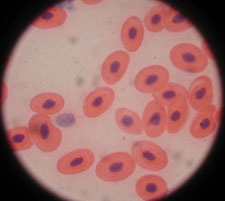 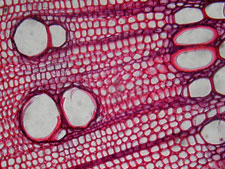 ____________________________________________________2-D or 3-Dhigh or low magnificationhigh or low resolution (picture quality)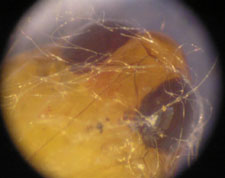 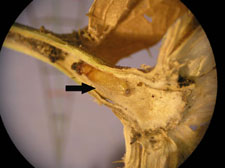 _____________________________________________________2-D or 3-Dhigh or low magnificationhigh or low resolution (picture quality)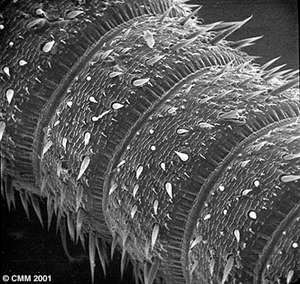 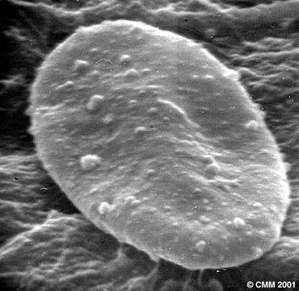 